Publicado en  el 22/04/2015 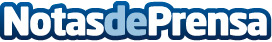 Indra presenta en la Feria Aeroespacial Mexicana 2015 sus sistemas de vigilancia y gestión del espacio aéreoIndra mostrará algunas de sus soluciones para los sectores de la Defensa y la Gestión de Espacio Aéreo en la primera edición de la Feria Aeroespacial Mexicana 2015 que se celebrará del 22 al 25 de abril, en la Base Aérea Militar No. 1, en Santa Lucía, Ciudad de México.Datos de contacto:IndraNota de prensa publicada en: https://www.notasdeprensa.es/indra-presenta-en-la-feria-aeroespacial_1 Categorias: Innovación Tecnológica http://www.notasdeprensa.es